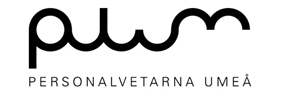 Styrelseprotokoll PLUMDatum: 2023-05-30Mötesform: Styrelsemöte  Plats: Föreningsrummet N.BETSekreterare: Olivia HolmbergNärvarande: SamtligaFörkortningarna som finns angivna under punkterna innebär följande; (I) för information, (D) för diskussion, (R) för reflektion och (B) för beslut.1 § Mötet öppnas12.132 § Val av justerareLovisa3 § Godkännande av dagordningenFörslag på att stryka punkt 6 § ekonomiansvarig, punkt 9 § utbildning-och näringslivsansvarig samt punkt 11 § BetSek-representant.Förslagen samt dagordningen godkänns.4 § Ordförande:Första styrelsemöte och träff efter sommaren (D)(B)Det första styrelsemötet efter sommaren behöver bokas in, förslagsvis ska detta äga rum så snart som möjligt efter skolstart.Beslut om att nästa möte kommer genomföras den 29 augusti mellan klockan 8-10. (B)Det kommer också att behövas en träff för att packa goodiebags inför ettornas mottagning, beslut om att detta blir den 27 augusti. (B)Utskottsarbete (I)Evelina och Emelia kommer under hösten att sitta med på ett par utskottsmöten för att få en inblick i hur utskottsarbetet går till.Påminnelse om att utskotten också behöver ha sina egna ansvarsområden.Ansvarig/a att ta emot paket under sommaren (B)Under sommaren kommer våra samarbetspartners att skicka ett par paket inför höstens mottagning.Alla är med på att vara lite standby att hämta ut dessa om man befinner sig i Umeå.5 § Vice Ordförande:Medlemskap under insparken (D)Medlemskapet i PLUM ska förbli som det är i dagsläget under höstens inspark, detta då vi inte kan göra några ändringar i våra stadgar förrän nästa årsmöte. Vi ska dock vara noga med att också marknadsföra medlemskapet i Umeå studentkår och dess fördelar för våra ettor.Förslag på ändring i stadgarna avseende just medlemskapet i PLUM ska läggas fram till årsmötet.7 § Sport- & hälsoansvarig:Lådor till förrådet (D)(B)Diskussionen om inköp av lådor till förrådet har varit på tal tidigare.Beslut om att ta 200 kr från vardera utskottsbudget, detta blir 800 kr sammanlagt som Lovisa och Emelia ska köpa lådor för. (B)8 § Pr- & marknadsföringsansvarig:Gamla tygpåsarna (D)(B) Det finns väldigt många tygpåsar i förrådet, alla ser i princip olika ut med gamla logotyper.Just nu ligger de bara och tar upp plats i förrådet, diskussion om det finns något användningsområde för dessa.Beslut om att dessa ska delas ut vid event som pris. (B)Högtalare (D)(B) Då högtalarna inte blivit sålda förs en diskussion om vad som ska göras av dessa. Beslut om att Martina ska panta högtalarna på mediamarkt mot ett presentkort, för detta presentkort ska det sedan köpas in en hårddisk. (B)10 § Eventansvarig:Sångböckerna 2023 (D)(B)Frågan om huruvida sångböckerna ska förbli i det format de tidigare varit eller om vi bör digitalisera dessa har varit på tal under tidigare möten.Beslut om att sångboken blir digital framöver. (B)Bakgrunden till detta beslut är främst att de är väldigt dyra i förhållande till hur mycket de faktiskt används, dessutom tappas de ofta bort.12 § Övrigt:Mottagning (D)Som resultat av att sångböckerna kommer att vara digitala framöver så finns det utrymme för att hitta på någonting för de pengar vi sparar in.Förslag på att köpa in och bjuda på dricka vid lunch under första dagen för ettorna, syftet med detta är att försöka samla så många som möjligt för en gemensam lunch.Höst (I)Då vi haft ett avhopp i styrelsen kommer en post att vara vakant tills vidare under hösten.Mer information om hur vi ska gå tillväga för att tillsätta denna kommer i höst.Generaler (I)Emelia och Evelina har haft möte med generalerna som meddelat att de ligger i fas med planeringen inför höstens inspark.13 § Nästa möte29 augusti, klockan 8-10 14 § Mötet avslutas13.45Justerad av: 
Lovisa Berlin, 090623